Всероссийский инновационный проект“Механизмы сохранения лидирующих позиций РФ в области качества математического образования (инновационная методическая сеть «Учусь учиться»)”Программа мероприятийпо теме «Олимпиадная математика как инструмент для «выращивания» способностей и одарённости обучающихся на уровне начального общего и основного общего образования»Анонс события: 17 ноября 2021 года в инновационной методической сети «Учусь учиться» стартует флешмоб поддержки «Один день из жизни образовательной организации в технологии деятельностного метода обучения». Участвуя в просмотре наших мероприятий вы увидите, как работает технология деятельностного метода обучения:- на уроках математики в преемственности между начальной школой и основной школой (4Г класс и 5В класс);-на занятиях учебного курса «Удивительный мир математики» в 3А классе (программа учебного курса построена на решении сложных задач УМК «Учусь учиться» Л.Г.Петерсон);-на занятиях курса внеурочной деятельности «Мир деятельности», в рамках которого дети учатся самостоятельной учебной деятельности;- на занятиях нового курса внеурочной деятельности «Математический театр» (программа  курса составлена на основе авторской программы «Математический театр» Л.Г.Петерсон, которая является по сути новой образовательной технологией по развитию одарённости обучающихся на примере учебного предмета «Математика»).*на сайте гимназии размещены следующие рабочие программы: по математике для 1-4 классов и 5-9 классов (УМК «Учусь учиться» Л.Г.Петерсон); учебного курса «Удивительный мир математики» для 2-4 классов; курса ВУД «Мир деятельности» для 1-4 классов; курса ВУД «Математический театр» для 3 класса.Рады будем Вашим отзывам!Для этого необходимо пройти по ссылке и ответить на несколько вопросов.https://forms.gle/GxUd2zPLzeUWGpxSAСпасибо за сотрудничество!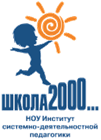 Научный руководитель:Людмила Георгиевна Петерсон, доктор педагогических наук, профессор, академик МАНПО, автор непрерывного курса математики «Учусь учиться»Название событияСсылка на размещениеНазвание событияСсылка на размещениеФормирование УУД обучающихся на занятиях  курса внеурочной деятельности «Мир деятельности». Фрагмент открытого урока занятия курса внеурочной деятельности «Мир деятельности» во 2А классе по теме «Ставлю цель». Копылова Наталия Николаевна, учитель начальных классов. https://youtu.be/JTNTy4Lahxoзапись 14.04.2021 г.Решение нестандартных задач на занятиях учебного курса «Удивительный мир математики». Фрагмент открытого занятия в 3А классе по теме «Логическая задача, решаемая с помощью кругов Эйлера».Копылова Наталия Николаевна, учитель начальных классов.запись16.11.2021https://youtu.be/4njw-zNd0b0 Фиксация затруднения в пробном действии, выявление места и причины затруднения обучающихся на уроках ОНЗ. Фрагмент открытого урока математики в 4Г классе.  Липина Ольга Валентиновна, учитель начальных классовhttps://youtu.be/yj9NV0p3YRQзапись 14.04.2021 г.Урок открытия нового знания. Фрагмент урока математики в 5В классе.Новикова Карина Андреевна, учитель математикизапись16.11.2021https://youtu.be/NMyDKZxVtAwФормирование УУД обучающихся на уроках рефлексии «Ставим цель и работаем над ошибками». Фрагмент открытого урока математики во 2В классе по теме «Таблица умножения и деления на 3. Виды углов». Селиванова Светлана Андреевна, учитель начальных классов. https://youtu.be/vfHcurbDWD8 запись 14.04.2021 г.Фрагмент урока математики в 3В классе (урок рефлексии) по теме «Умножение в столбик». Селиванова Светлана Андреевна, учитель начальных классов.15.11.2021 г.https://disk.yandex.ru/i/qKIN_ZqXBCNsjAФрагмент занятия курса ВУД «Математический театр» в 3В классе по теме «Элементарно!».Селиванова Светлана Андреевна, учитель начальных классов.запись15.11.2021https://youtu.be/LcdMzFziPD8 